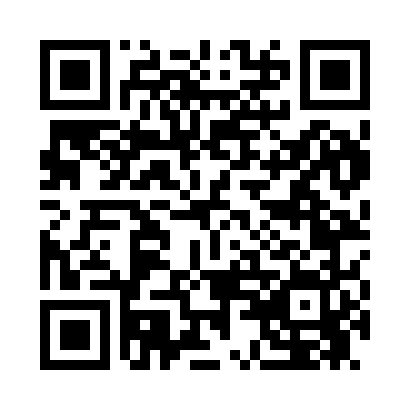 Prayer times for Dog Corner, Maine, USAMon 1 Jul 2024 - Wed 31 Jul 2024High Latitude Method: Angle Based RulePrayer Calculation Method: Islamic Society of North AmericaAsar Calculation Method: ShafiPrayer times provided by https://www.salahtimes.comDateDayFajrSunriseDhuhrAsrMaghribIsha1Mon3:145:0412:464:528:2810:172Tue3:155:0512:464:528:2710:173Wed3:165:0512:464:528:2710:164Thu3:175:0612:464:528:2710:155Fri3:185:0712:474:528:2610:156Sat3:195:0712:474:528:2610:147Sun3:205:0812:474:528:2610:138Mon3:215:0912:474:528:2510:129Tue3:225:0912:474:528:2510:1210Wed3:245:1012:474:528:2410:1111Thu3:255:1112:484:528:2410:1012Fri3:265:1212:484:528:2310:0913Sat3:275:1312:484:528:2310:0814Sun3:295:1412:484:528:2210:0615Mon3:305:1412:484:528:2110:0516Tue3:315:1512:484:528:2010:0417Wed3:335:1612:484:528:2010:0318Thu3:345:1712:484:528:1910:0219Fri3:365:1812:484:518:1810:0020Sat3:375:1912:484:518:179:5921Sun3:385:2012:484:518:169:5822Mon3:405:2112:484:518:159:5623Tue3:415:2212:484:508:149:5524Wed3:435:2312:484:508:139:5325Thu3:445:2412:484:508:129:5226Fri3:465:2512:484:498:119:5027Sat3:485:2612:484:498:109:4828Sun3:495:2712:484:498:099:4729Mon3:515:2812:484:488:089:4530Tue3:525:2912:484:488:079:4431Wed3:545:3012:484:488:069:42